Anmeldetalon – 1:1 Individuelles Achtsamkeitstraining bei ihnen zu Hause oder via ZoomPrivat bei Ihnen zu Hause oder via Zoom: ______________________Datum: ___________________________________Zeit: _____________________________________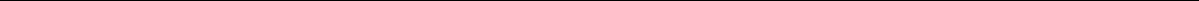 Bitte senden an:mbsrjd@gmail.comJigme Dahortsang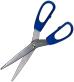 Berghofstrasse 10c8421 Dättlikon---------------------------------------------------------------------------------------------------------------Hiermit bestätige ich die verbindliche Teilnahme an einem Individuellen Achtsamkeitstraining 1:1 online / privatName_____________________________	Vorname______________________________Adresse/Ort /Plz____________________________________________________________Geboren am: _____________________Telefonnummer_________________ Handy______________________(Wichtig geben Sie eine Telefonnummer an, wo Sie während den Bürozeiten erreichbar sind). Email:_____________________________________________________Datum, Unterschrift:_________________________________________*Nach Erhalt der Anmeldung kontaktiere ich Sie zu einem unverbindlichen Vorgespräch. Bitte die Kurskosten von CHF 1300.- (Online) / bei ihnen zu Hause 1:1 CHF 1600.-Stornobedingungen:Bis 7 Tage vor Kursbeginn 100% des RichtpreisesIch akzeptiere die Stornobedingungen und bestätige, dass ich in eigener Verantwortung für mein körperliches und psychisches Wohlergehen an diesem Kurs teilnehme.